Your recent request for information is replicated below, together with our response.In line with Freedom of Information legislation, I would be grateful if you could provide the following information.Of housebreakings recorded in (a) 2022-23, (b) 2021-22, how many cases were closed with no suspect identified? I can advise you that Police Scotland does not mark crime reports as closed. As such, in terms of Section 17 of the Freedom of Information (Scotland) Act 2002, this represents a notice that the information you seek is not held by Police Scotland.To be of assistance, even if we were to disregard that part of request, we mark cases as recorded/ detected - we would have to review all undetected cases to establish whether or not a suspect had been identified. As such undoubtedly this exercise would far exceed the cost limit and Section 12(1) of the Act would apply. If you require any further assistance please contact us quoting the reference above.You can request a review of this response within the next 40 working days by email or by letter (Information Management - FOI, Police Scotland, Clyde Gateway, 2 French Street, Dalmarnock, G40 4EH).  Requests must include the reason for your dissatisfaction.If you remain dissatisfied following our review response, you can appeal to the Office of the Scottish Information Commissioner (OSIC) within 6 months - online, by email or by letter (OSIC, Kinburn Castle, Doubledykes Road, St Andrews, KY16 9DS).Following an OSIC appeal, you can appeal to the Court of Session on a point of law only. This response will be added to our Disclosure Log in seven days' time.Every effort has been taken to ensure our response is as accessible as possible. If you require this response to be provided in an alternative format, please let us know.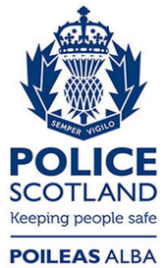 Freedom of Information ResponseOur reference:  FOI 23-1346Responded to:  09 June 2023